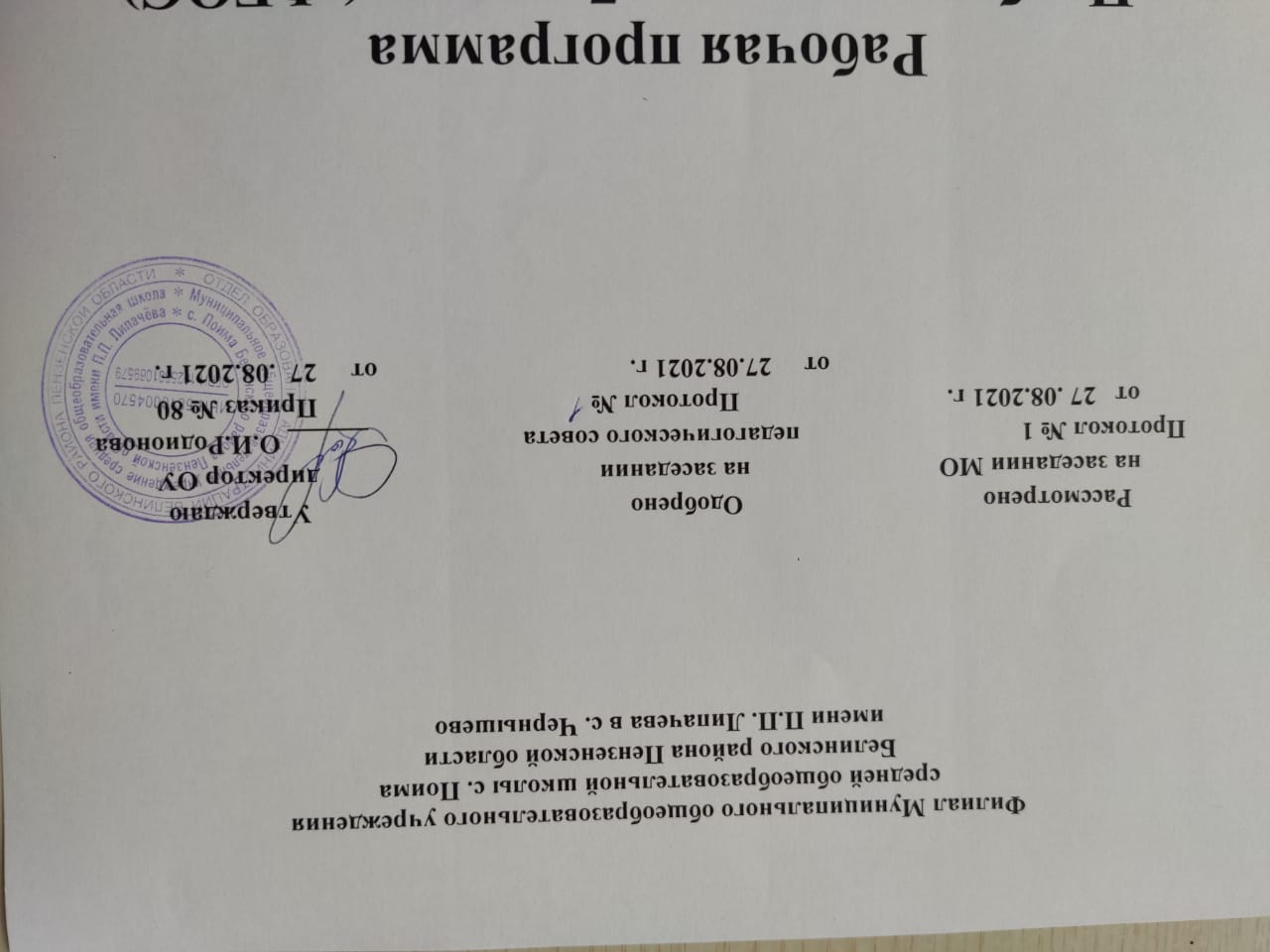 Рабочая программа   По  музыке  для 2 класса ( ФГОС)на 2021 -2022 учебный годУчитель: Сухова Т. В.Рабочая программа  по  музыке для 2 класса составлена  в соответствии с Федеральным государственным стандартом начального общего образования   на основе Программы образовательных учреждений «  Музыка,  1-4классы»  под редакцией  , Г.П  Сергеевой Е.Д Критской, и др. Москва. «Просвещение» ,2016годПланируемые результатыЛичностные результатыукреплять культурную, этническую и гражданскую идентичность в соответствии с духовными традициями семьи и народа;эмоционально относится к искусству, эстетически смотреть на мир в его целостности, художественном и самобытном разнообразии;формировать личностный смысл постижения искусства и расширение ценностной сферы в процессе общения с музыкой;приобретать начальные навыки соцкультурной адаптации в современном мире и позитивно самооценивать свои музыкально-творческие возможности;развивать мотивы музыкально-учебной деятельности и реализовывать творческий потенциал в процессе коллективного (индивидуального) музицирования;продуктивно сотрудничать (общаться, взаимодействовать) со сверстниками при решении различных творческих задач, в том числе музыкальных;развивать духовно-нравственные и этнические чувства, эмоциональную отзывчивость, понимать и сопереживать, уважительно относиться к историко-культурным традиции других народов;эмоционально откликаться на выразительные особенности музыки, выявлять различные по смыслу музыкальные интонации;понимать роль музыки в собственной жизни, реализовывать творческий потенциал;формировать уважительное отношение к истории и культуре;передавать настроение музыки и его изменение в пении, музыкально-пластическом движении, игре на музыкальных инструментах.Метапредметные результатыРегулятивные УУДреализовывать собственные творческие замыслы через понимание целей;выбирать способы решения проблем поискового характера;планировать, контролировать и оценивать собственные учебные действия, понимать их успешность или причины неуспешности, умение контролировать свои действия;уметь воспринимать окружающий мир во всём его социальном, культурном и художественном разнообразии;выполнять учебные действия в качестве слушателя; подбирать слова отражающие содержание музыкальных произведений;узнавать изученные музыкальные произведения, находить в них сходства, выполнять задания в творческой тетради;выполнять учебные действия в качестве слушателя и исполнителя;устанавливать связь музыки с жизнью и изобразительным искусством через картины художников, передавать свои собственные впечатления от музыки с помощью музыкально – творческой деятельности (пластические и музыкально – ритмические движения);рассказывать сюжет литературного произведения, положенного в основу музыкального произведения, оценивать собственную музыкально – творческую деятельность.Познавательные УУДУченик к концу 2 класса научится:наблюдать за различными явлениями жизни и искусства в учебной и внеурочной деятельности, понимать их специфику и эстетическое многообразие;ориентироваться в культурном многообразии окружающей действительности;применять знаково-символических и речевых средств для решения коммуникативных и познавательных задач;уметь логически действовать: анализ, сравнение, синтез, обобщение, классификация по стилям и жанрам музыкального искусства;использовать общие приемы решения исполнительской задачи;самостоятельно сопоставлять народные и профессиональные инструменты;контролировать и оценивать процесс и результат деятельности;узнавать изученные музыкальные сочинения и их авторов, определять взаимосвязь выразительности и изобразительности музыки в музыкальных и живописных произведениях;определять различные виды музыки (вокальной, инструментальной, сольной, хоровой, оркестровой);определять и сравнивать характер, настроение и средства музыкальной выразительности в музыкальных произведениях;узнавать тембры инструментов симфонического оркестра, понимать смысл терминов: партитура, дирижёр, оркестр, выявлять выразительные и изобразительные особенности музыки в их взаимодействии;передавать настроение музыки и его изменение в пении, музыкально-пластическом движении, игре на музыкальных инструментах, исполнять несколько народных песен;осуществлять собственные музыкально - исполнительские замыслы в различных видах деятельности;наблюдать за использованием музыки в жизни человека.Ученик получит возможность научиться:осуществлять и выделять необходимую информацию;осуществлять поиск необходимой информации;осознанно строить сообщения творческого и исследовательского характера;ставить и формулировать проблему.Коммуникативные УУДУченик к концу 2 класса научится:участвовать в жизни микро- и и макросоциума (группы, класса, школы);участвовать в совместной деятельности на основе сотрудничества, поиска компромиссов, распределение функций и ролей;аргументировать свою позицию после прослушивания произведения;формулировать собственное мнение и позицию;слушать собеседника, воспринимать музыкальное произведение и мнение других людей о музыке;участвовать в коллективном пении, музицировании, в коллективных инсценировках.Ученик получит возможность научиться:ставить вопросы;обращаться за помощью к учителю и одноклассникам;аргументировать свою позицию и координировать ее с позициями партнеров в сотрудничестве при выработке общего решения в совместной деятельности.формулировать свои затруднения.проявлять активность в решении познавательных задач.Предметные результаты:Ученик к концу 2 класса научится:воспринимать музыку различных жанров, размышлять о музыкальных произведениях как способе выражения чувств и мыслей человека, эмоционально, эстетически откликаться на искусство, выражая своё отношение к нему в различных видах музыкально-творческой деятельности;ориентироваться в музыкально-поэтическом творчестве, в многообразии музыкального фольклора России, в том числе родного края;сопоставлять различные образцы народной и профессиональной музыки;ценить отечественные народные музыкальные традиции;общаться и взаимодействовать в процессе ансамблевого, коллективного (хорового и инструментального) воплощения различных художественных образов;соотносить выразительные и изобразительные интонации; узнавать характерные черты музыкальной речи разных композиторов;воплощать особенности музыки в исполнительской деятельности на основе полученных знаний;наблюдать за процессом и результатом музыкального развития на основе сходства и различий интонаций, тем, образов;общаться и взаимодействовать в процессе ансамблевого, коллективного (хорового и инструментального) воплощения различных художественных образов;исполнять музыкальные произведения разных форм (пение, драматизация, музыкально-пластические движения, инструментальное музицировании, импровизация);определять виды музыки;формировать устойчивый интерес к музыке и различным видам музыкально-творческой деятельности;уметь воспринимать музыку и выражать своё отношение к музыкальным произведениям.Ученик к концу 2 класса получит возможность научиться:реализовывать творческий потенциал, осуществляя собственные музыкально-исполнительские замыслы в различных видах деятельности;организовывать творческий потенциал, осуществляя музыкально-исполнительские замыслы в различных видах деятельности;реализовывать собственные творческие замыслы в различных видах музыкальной деятельности (в пении и интерпретации музыки, игре на детских элементарных музыкальных инструментах, музыкально-пластическом движении и импровизации);адекватно оценивать явления музыкальной культуры и проявлять инициативу в выборе образцов профессионального и музыкально-поэтического творчества народов мир.Содержание   программы  предмета «Музыка» 2 класс. I четверть:(9 часов).Тема раздела: «Россия – Родина моя» (3 ч.) Урок 1. Мелодия.  Интонационно-образная природа музыкального искусства.  Основные средства музыкальной выразительности (мелодия). Композитор – исполнитель – слушатель. Рождение музыки как естественное проявление человеческого состояния. Интонационно-образная природа музыкального искусства. Интонация как внутреннее озвученное состояние, выражение эмоций и отражение мыслей. Основные средства музыкальной выразительности (мелодия). Урок вводит школьников в раздел, раскрывающий мысль о мелодии как песенном начале, которое находит воплощение в различных музыкальных жанрах и формах русской музыки. Учащиеся начнут свои встречи с музыкой М.П.Мусоргского («Рассвет на Москве-реке»). Благодаря этому уроку школьники задумаются над тем, как рождается музыка, кто нужен для того, чтобы она появилась. Песенность, как отличительная черта русской музыки.Урок 2. Здравствуй, Родина моя! Моя Россия. Сочинения отечественных композиторов о Родине.  Элементы нотной грамоты.  Формы построения музыки (освоение куплетной формы: запев, припев). Региональные музыкально-поэтические традиции.Сочинения отечественных композиторов о Родине. Основные средства музыкальной выразительности (мелодия, аккомпанемент). Формы построения музыки (освоение куплетной формы: запев, припев). Нотная грамота как способ фиксации музыкальной речи. Элементы нотной грамоты. Нотная запись поможет школьникам получить представление о мелодии и аккомпанементе.Урок 3. Гимн России. Гимн России как один из основных государственных символов страны, известных всему миру.Сочинения отечественных композиторов о Родине («Гимн России» А.Александров, С.Михалков). Знакомство учащихся с государственными символами России: флагом, гербом, гимном, с памятниками архитектуры столицы: Красная площадь, храм Христа Спасителя.  Музыкальные образы родного края.Тема раздела: «День, полный событий» (6 ч.)Урок 4. Музыкальные инструменты (фортепиано). Музыкальные инструменты (фортепиано). Элементы нотной грамоты. Музыкальные инструменты (фортепиано). Интонационно-образная природа музыкального искусства. Интонация как внутреннее озвученное состояние, выражение эмоций и отражение мыслей. Знакомство школьников с пьесами П.Чайковского и С.Прокофьева. Музыкальная речь как сочинения композиторов, передача информации, выраженной в звуках. Элементы нотной грамоты.Урок 5. Природа и музыка. Прогулка. Выразительность и изобразительность в музыке. Песенность, танцевальность, маршевость. Интонационно-образная природа музыкального искусства. Выразительность и изобразительность в музыке. Песенность, танцевальность, маршевость. Мир ребенка в музыкальных интонациях, образах.Урок 6. Танцы, танцы, танцы… Песня, танец и марш как три основные области музыкального искусства, неразрывно связанные с жизнью человека.Песенность, танцевальность, маршевость. Основные средства музыкальной выразительности (ритм). Знакомство с танцами «Детского альбома» П.Чайковского и «Детской музыки» С.Прокофьева.Урок 7. Эти разные марши. Звучащие картины. Песенность, танцевальность, маршевость. Основные средства музыкальной выразительности (ритм, пульс). Выразительность и изобразительность в музыкеПесенность, танцевальность, маршевость. Основные средства музыкальной выразительности (ритм, пульс). Интонация – источник элементов музыкальной речи.  Музыкальная речь как сочинения композиторов, передача информации, выраженной в звуках. Многозначность музыкальной речи, выразительность и смысл. Выразительность и изобразительность в музыке. Урок 8. Расскажи сказку. Колыбельные. Мама. Интонации музыкальные и речевые. Их сходство и различие. Интонации музыкальные и речевые. Их сходство и различие. Основные средства музыкальной выразительности (мелодия, аккомпанемент, темп, динамика). Выразительность и изобразительность в музыке. Урок 9. Обобщающий  урок  1 четверти. Обобщение музыкальных впечатлений второклассников за 1 четверть. Накопление учащимися слухового интонационно-стилевого опыта через знакомство с особенностями музыкальной речи композиторов (С.Прокофьева и П.Чайковского). II четверть: (7 часов)Тема раздела: «О России петь – что стремиться в храм» (7 ч.)Урок 10. Великий колокольный звон. Звучащие картины. Духовная музыка в творчестве композиторов. Музыка религиозной традиции. Введение учащихся в художественные образы духовной музыки. Музыка религиозной традиции. Колокольные звоны России. Духовная музыка в творчестве композиторов. Урок 11. Святые земли русской. Князь Александр Невский. Сергий Радонежский.  Народные музыкальные традиции Отечества. Обобщенное представление исторического прошлого в музыкальных образах. Кантата.Народные музыкальные традиции Отечества. Обобщенное представление исторического прошлого в музыкальных образах. Кантата. Народные песнопения. Урок 12. Утренняя молитва. Духовная музыка в творчестве композиторов Многообразие этнокультурных, исторически сложившихся традиций.Знакомство с творчеством отечественных композиторов – классиков на образцах музыкальных произведений П.И.Чайковского.Урок 13. С Рождеством Христовым! Народные музыкальные традиции Отечества.Народные музыкальные традиции Отечества. Праздники Русской православной церкви. Рождество Христово. Народное музыкальное творчество разных стран мира. Духовная музыка в творчестве композиторов. Представление  о  религиозных  традициях. Народные славянские песнопения. Урок 14. Русские народные инструменты. НРК. Инструменты Урала.Музыкальный фольклор народов России. Особенности звучания оркестра народных инструментов. Оркестр народных инструментов. Региональные музыкально-поэтические традиции.Музыкальный фольклор народов России. Особенности звучания оркестра народных инструментов. Оркестр народных инструментов. Региональные музыкально-поэтические традиции.Народные музыкальные традиции Отечества. Обобщенное представление исторического прошлого в музыкальных образах. Кантата. Различные виды музыки: хоровая, оркестровая.Урок 15. Музыка в народном стиле. Народные музыкальные традиции Отечества. Народное и профессиональное музыкальное творчество разных стран мира. Народные музыкальные традиции Отечества. Народное и профессиональное музыкальное творчество разных стран мира. Разучивание песен к празднику Нового года.  Урок 16. Обобщающий  урок 2 четверти. Накопление и обобщение музыкально-слуховых впечатлений второклассников за 2 четверть. Исполнение знакомых песен, участие в коллективном пении, музицирование на элементарных музыкальных инструментах, передача музыкальных впечатлений учащихсяIII четверть: (8 часов)Тема раздела: «Гори, гори ясно, чтобы не погасло!» (2 ч.)Урок 17. Проводы зимы. Плясовые наигрыши. Разыграй песню. Наблюдение народного творчества. Музыкальные инструменты. Оркестр народных инструментов. Народные музыкальные традиции Отечества. Наблюдение народного творчества.Наблюдение народного творчества. Музыкальные инструменты. Оркестр народных инструментов. Музыкальный и поэтический фольклор России: песни, танцы, пляски, наигрыши. Формы построения музыки: вариации. Урок 18. Встреча весны. НРК. Вороний праздник.  Музыка в народных обрядах и обычаях. Народные музыкальные традиции родного края. Народные музыкальные традиции Отечества. Русский народный праздник. Музыкальный и поэтический фольклор России. Разучивание масленичных песен и весенних закличек, игр, инструментальное исполнение плясовых наигрышей. Многообразие этнокультурных, исторически сложившихся традиций. Региональные музыкально-поэтические традиции. Праздники народов Урала.Тема раздела: «В музыкальном театре» (6 ч.)Урок 19. Сказка будет впереди. Детский музыкальный театр. Опера. Балет Интонации музыкальные и речевые. Обобщенное представление об основных образно-эмоциональных сферах музыки и о многообразии музыкальных жанров.Интонации музыкальные и речевые. Разучивание песни «Песня-спор» Г.Гладкова (из к/ф «Новогодние приключения Маши и Вити») в форме музыкального диалога. Обобщенное представление об основных образно-эмоциональных сферах музыки и о многообразии музыкальных жанров. Опера. Музыкальные театры. Детский музыкальный театр. Певческие голоса: детские, женские. Хор, солист, танцор, балерина. Песенность, танцевальность, маршевость в опере и балете. Обобщенное представление об основных образно-эмоциональных сферах музыки и о многообразии музыкальных жанров. Обобщенное представление об основных образно-эмоциональных сферах музыки и о многообразии музыкальных жанров. Балет. Музыкальное развитие в балете.                                                                                                                                                                       Урок 20.  Театр оперы и балета. Волшебная палочка дирижера. Музыкальные театры. Опера, балет. Симфонический оркестр. Музыкальные театры. Обобщенное представление об основных образно-эмоциональных сферах музыки и о многообразии музыкальных жанров. Опера, балет. Симфонический оркестр. Музыкальное развитие в опере. Развитие музыки в исполнении. Роль  дирижера,  режиссера, художника в создании музыкального спектакля. Дирижерские жесты.. Урок 21. Опера «Руслан и Людмила». Сцены из оперы. Увертюра. Финал.  Опера. Музыкальное развитие в сопоставлении и столкновении человеческих чувств, тем, художественных образов. Различные виды музыки: вокальная, инструментальная; сольная, хоровая, оркестровая. Формы построения музыки.Опера. Формы построения музыки. Музыкальное развитие в сопоставлении и столкновении человеческих чувств, тем, художественных образов.. Опера. Музыкальное развитие в сопоставлении и столкновении человеческих чувств, тем, художественных образов. Различные виды музыки: вокальная, инструментальная; сольная,хоровая, оркестровая. Постижение общих закономерностей музыки: развитие музыки – движение музыки. Увертюра к опере.Урок 22. Симфоническая сказка (С.Прокофьев «Петя и волк»). Музыкальные  инструменты. Симфонический оркестр. Музыкальные портреты и образы в симфонической музыке. Основные средства музыкальной выразительности (тембр).Музыкальные  инструменты. Симфонический оркестр. Знакомство  с  внешним  видом,  тембрами,  выразительными  возможностями музыкальных  инструментов  симфонического оркестра. Музыкальные портреты в симфонической музыке. Музыкальное развитие в сопоставлении и столкновении человеческих чувств, тем, художественных образов. Основные средства музыкальной выразительности (тембр).Урок 23.Картинки с выставки. Музыкальное впечатление.Выразительность и изобразительность в музыке. Музыкальные портреты и образы в симфонической и фортепианной музыке.Интонационно-образная природа музыкального искусства. Выразительность и изобразительность в музыке. Музыкальные портреты и образы  в симфонической и фортепианной  музыке. Знакомство с пьесами из цикла «Картинки с выставки» М.П.Мусоргского. Урок 24. Обобщающий  урок 3 четверти.  Музыкальные  инструменты. Симфонический оркестр. Музыкальные портреты и образы в симфонической музыке. Основные средства музыкальной выразительности (тембр).Обобщение музыкальных впечатлений второклассников за 3   четверть.IV четверть:(11 часов)Тема раздела: «В концертном зале » (2 ч.)Урок 25. «Звучит нестареющий Моцарт». Постижение общих закономерностей музыки: развитие музыки – движение музыки. Знакомство учащихся с творчеством  великого австрийского композитора В.А.Моцарта.Знакомство учащихся с творчеством великого австрийского композитора В.А.Моцарта. Урок 26. Симфония №40. Увертюра. Постижение общих закономерностей музыки: развитие музыки – движение музыки. Знакомство учащихся с произведениями великого австрийского композитора В.А.Моцарта.Постижение общих закономерностей музыки: развитие музыки – движение музыки. Развитие музыки в исполнении. Музыкальное развитие в сопоставлении и столкновении человеческих чувств, тем, художественных образов. Формы построения музыки: рондо. Знакомство учащихся с произведениями великого австрийского композитора В.А.Моцарта.Тема раздела: «Чтоб музыкантом быть, так надобно уменье» (9 ч.)Урок26. Волшебный цветик - семицветик. Музыкальные инструменты (орган). И все это Бах! Интонация – источник элементов музыкальной речи. Музыкальные инструменты (орган). Музыкальная речь как способ общения между людьми, ее эмоциональное воздействие на слушателей. Музыкальные инструменты (орган). Композитор – исполнитель – слушатель. Знакомство учащихся с произведениями великого немецкого композитора И.-С.Баха.Урок 27. Все в движении. Попутная песня. Выразительность и изобразительность в музыкеВыразительность и изобразительность в музыке. Музыкальная речь как сочинения композиторов, передача информации, выраженной в звуках. Основные средства музыкальной выразительности (мелодия, темп).Урок 28. Музыка учит  людей понимать друг другаМузыкальная речь как способ общения между людьми, ее эмоциональное воздействие на слушателей. Музыкальная речь как способ общения между людьми, ее эмоциональное воздействие на слушателейУрок 29.Два лада. Легенда. Природа и музыка..Песня, танец, марш. Основные средства музыкальной выразительности (мелодия, ритм, темп, лад). Композитор – исполнитель – слушатель. Музыкальная речь как способ общения между людьми, ее эмоциональное воздействие на слушателейУрок 30. Печаль моя светла.Песня, танец, марш. Основные средства музыкальной выразительности (мелодия, ритм, темп, лад). Композитор – исполнитель – слушатель. Музыкальная речь как способ общения между людьми, ее эмоциональное воздействие на слушателейУрок 31. Мир композитора. (П.Чайковский, С.Прокофьев). Музыкальная речь как сочинения композиторов, передача информации, выраженной в звуках. Региональные музыкально-поэтические традиции: содержание, образная сфера и музыкальный язык. Многозначность музыкальной речи, выразительность и смысл. Основные средства музыкальной выразительности (мелодия, лад). Урок 32. Могут ли иссякнуть мелодии?Конкурсы и фестивали музыкантов. Своеобразие (стиль) музыкальной речи композиторов (С.Прокофьева, П.Чайковского).Общие представления о музыкальной жизни страны. Конкурсы и фестивали музыкантов. Интонационное богатство мира. Своеобразие (стиль) музыкальной речи композиторов (С.Прокофьева, П.Чайковского). Урок 33. Обобщение материала 4 четвертиОбобщение музыкальных впечатлений второклассников за 4 четверть. Составление афиши и программы концерта. Урок 34. Обобщение материала за годОбобщение музыкальных впечатлений второклассников за год. Исполнение  выученных и полюбившихся  песен  всего учебного  года. тематический план изучения предмета с определением основных видов деятельности учащихсяСодержательные линииТематическое планированиеХарактеристика деятельности учащихсяРоссия — Родина моя (3ч)Россия — Родина моя (3ч)Россия — Родина моя (3ч)Музыкальный пейзаж. Образы родной природы к музыке русских композиторов. Песенность, как отличительная черта русской музыки. Средства музыкальной выразительности. Государственные символы России (флаг, герб, гимн). Гимн — главная песня нашей Родины. Художественные символы России (Московский Кремль, храм Христа Спасителя, Большой театр).Мелодия. Здравствуй. Родина моя! Моя Россия. Гимн России.Примерный музыкальный материалРассвет на Москве-реке. Вступление к опере «Хованщина». М. Мусоргский.Гимн России А. Александров, слова С. Михалкова.Патриотическая песня. М. Глинка, слова Д. Машистова; Здравствуй, Родина моя! Ю. Чичков, слова К. Ибряева; Моя Россия. Г. Струве, слова Н. Соловьевой.Размышлять об отечественной музыке, ее характере и средствах выразительности.Подбирать слова отражавшие содержание музыкальных произведений (словарь эмоций).Воплощать характер и настроение песен о Родине в своем исполнении на уроках и школьных праздниках.Воплощать художественно-образное содержание музыки в пении, слове, пластике, рисунке и др.Исполнять Гимн России.Участвовать в хоровом исполнении гимнов своей республики, края, города, школы.Закреплять основные термины и понятия музыкального искусства.Исполнять мелодии с ориентацией на нотную запись.Расширять запас музыкальных впечатлений в самостоятельной творческой деятельности.Интонационно осмысленно исполнять сочинения разных жанров и стилей.Выполнять творческие задания из рабочей тетради.День, полный событий (6ч)День, полный событий (6ч)День, полный событий (6ч)Мир ребенка в музыкальных интонациях, темах и образах детских пьес П. Чайковского и С. Прокофьева. Музыкальные инструменты: фортепиано — его выразительные возможности. Песенность, танцевальность, маршевость в передаче содержания и эмоционального строя музыкальных сочинений. Природа, детские игры и забавы, сказка в музыке. Колыбельные песни. Своеобразие музыкального языка композиторов, сходство и различие.Музыкальные инструменты. Природа и музыка. Прогулка. Танцы, танцы, танцы... Эти разные марши. Звучащие картины. Расскажи сказку. Колыбельные. Мама.Обобщающий урок 1 четверти.Примерный музыкальный материалДетский альбом. Пьесы. П. Чайковский; Детская музыка.Пьесы. С. Прокофьев; Прогулка. Из сюиты «Картинки с выставки». М. Мусоргский.Начинаем перепляс. Из вокального цикла «Пять песен для детей». С. Соснин, слова П. Синявского; Сонная песенка. Р. Паулс, слова И. Ласманиса; Спят усталые игрушки. А. Островский, слова 3. Петровой; Ай-я, жу-жу, латышская народная песня; Колыбельная Медведицы. Из мультфильма «Умка». Е. Крылатов, слова Ю. Яковлева.Распознавать и эмоционально откликаться на выразительные и изобразительные особенности музыки.Выявлять различные по смыслу музыкальные интонации.Определять жизненную основу музыкальных произведений.Воплощать эмоциональные состояния в различных видах музыкально-творческой деятельности: пение, игра на детских элементарных музыкальных инструментах, импровизация соло, в ансамбле, оркестре, хоре; сочинение.Соотносить графическую запись музыки с ее жанром и музыкальной речью композитора.Анализировать выразительные и изобразительные интонации, свойства музыки в их взаимосвязи и взаимодействии.Понимать основные термины и понятия музыкального искусства.Применять знания основных средств музыкальной выразительности при анализе прослушанного музыкального произведения и в исполнительской деятельности.Передавать в собственном исполнении (пении, игре на инструментах, музыкально-пластическом движении) различные музыкальные образы (в паре, в группе).Определять выразительные возможности фортепиано в создании различных образов.Соотносить содержание и средства выразительности музыкальных и живописных образов.Выполнять творческие задания; рисовать, передавать в движении содержание музыкального произведения.Различать особенности построения музыки: двухчастная, трехчастная формы и их элементы (фразировка, вступление, заключение, запев и припев).Инсценировать песни и пьесы программного характера и исполнять их на школьных праздниках.«О России петь — что стремиться в храм» (7ч)«О России петь — что стремиться в храм» (7ч)«О России петь — что стремиться в храм» (7ч)Колокольное звоны России: набат, трезвон, благовест. Музыкальный пейзаж. Святые земли Русской: князь Александр Невский, преподобный Сергий Радонежский. Воплощение их образов в музыке различных жанров: народные песнопения, кантата. Жанр молитвы, хорала. Праздники Русской православной церкви. Рождество Христово. Рождественские песнопения и колядки. Музыка на новогоднем празднике.Великий колокольный звон. Звучащие картины. Святые земли Русской. Александр Невский. Сергий Радонежский. Молитва. С Рождеством Христовым! Рождество Христово.Обобщающий урок II четверти.Примерный музыкальный материал   Великий колокольный звон. Из оперы «Борис Годунов». М. Мусоргский.Песня об Александре Невском; Вставайте, люди русские из кантаты «Александр Невский». С. Прокофьев. Народные песнопе-ния  о Сергии Радонежском. Утренняя молитва; В церкви. П. Чайковский. Вечерняя песня. А. Тома, слова К. Ушинского. Добрый тебе вечер; Рождественское чудо, народные славянские песнопения. Рождественская песенка Слова и музыка П. Синявского.Передавать в исполнении характер народных и духовных песнопений.Эмоционально откликаться на живописные, музыкальные и литературные образы.Сопоставлять средства выразительности музыки и живописи.Передавать с помощью пластики движений, детских музыкальных инструментов разный характер колокольных звонов.Исполнять рождественские песни на уроке и дома.Интонационно осмысленно исполнять сочинения разных жанров и стилей.Выполнять творческие задания в рабочей тетради/«Гори, гори ясно, чтобы не погасло!» (5ч)«Гори, гори ясно, чтобы не погасло!» (5ч)«Гори, гори ясно, чтобы не погасло!» (5ч)Фольклор — народная мудрость, Оркестр русских народных инструментов. Мотив, напев, наигрыш. Вариации в русской народной музыке. Ритмическая партитура. Традиции народного музицирования. Обряды и праздники русского народа: проводы зимы (Масленица). встреча весны. Песня-игра. песня-диалог, песня-хоровод. Народные песенки, заклички,  потешки.Русские народные инструменты. Плясовые наигрыши. Разыграй песню. Выходили красны Девицы. Бояре, а мы к вам пришли. Музыка о народном стиле. Сочини песенку. Проводы зимы. Встреча весны.Примерный музыкальный материалСветит месяц: Камаринская, плясовые наигрыши А. Шнитке.Выходили красны девицы; Бояре, а мы к вам пришли, русские народные песни.Ходит месяц над лугами. С. Прокофьев. Камаринская. М. Чайковский. Прибаутки. В. Комраков. слова народные; Реченька. А. Абрамов, слова Е. Карасева. Масленичные песенки; Песенки-заклички, игры, хороводы.Разыгрывать народные игровые песни, песни- диалоги, песни-хороводы.Общаться и взаимодействовать в процессе ансамблевого, коллективного (хорового и инструментального) воплощения различных образов русского фольклора.Осуществлять опыты сочинения мелодий, ритмических. пластических и инструментальных импровизаций на тексты народных песенок, попевок,  закличек.Исполнять выразительно, интонационно осмысленно народные песни, танцы, инструментальные наигрыши на традиционных народных праздниках.Подбирать простейший аккомпанемент к песням, танцам своего народа и других народов России.Узнавать народные мелодии в сочинениях русских композиторов. Выявлять особенности традиционных праздников народов России.Различать, узнавать народные песни разных жанров и сопоставлять средства их выразительности.Создавать музыкальные композиции (пение, музыкально-пластическое движение, игра на элементарных инструментах) на основе образное отечественного музыкального фольклора.Использовать полученный опыт общения с фольклором в досуговой и внеурочной формах деятельности.Интонационно осмысленно исполнять русские народные песни, танцы, инструментальные наигрыши разных жанров. Выполнять творческие задания из рабочей тетради.В музыкальном театре (4ч)В музыкальном театре (4ч)В музыкальном театре (4ч)Многообразие сюжетов и образов музыкального спектакля. Детский музыкальный театр: опера и балет. Песенность, танцевальность, маршевость в опере и балете. Симфонический оркестр. Роль дирижера, режиссера, художника в создании музыкального спектакля. Элементы оперного и балетного спектаклей. Увертюра. Сцены из оперы «Руслан и Людмила». Музыкальные темы - характеристики главных действующих лиц. Финал.Сказка будет впереди. Детский музыкальный театр. Театр оперы и балета. Волшебная палочка. Опера «Руслан и Людмила». Сцены из оперы. Какое чудное мгновенье! Увертюра. Финал.Примерный музыкальный материалВолк и семеро козлят. Опера-сказка (фрагменты). М. Коваль; Золушка. Балет (фрагменты). С. Прокофьев.Марш. Из оперы «Любовь к трем апельсинам». С. Прокофьев; Марш Из балета «Щелкунчик». П. Чайковский. Руслан и Людмила. Опера (фрагменты). М. Глинка.Песня-спор. Из телефильма «Новогодние приключения Маши и Вити». Ген. Гладков, слова В. Лугового.Эмоционально откликаться и выражать свое отношение к музыкальным образам оперы и балета. Выразительно, интонационно осмысленно исполнять темы действующих лип опер и балетов.Участвовать в ролевых играх (дирижер), в сценическом воплощении отдельных фрагментов музыкального спектакля. Рассказывать сюжеты литературных произведений, положенных в основу знакомых опер и балетов.Выявлять особенности развитии образов. Оценивать собственную музыкально-творческую деятельность.Выполнять творческие задания из рабочей тетради.В концертном зале (3ч)В концертном зале (3ч)В концертном зале (3ч)Жанровое многообразие инструментальной и симфонической музыки. Симфоническая сказка «Петя и волк» С. Прокофьева: тембры инструментов и различных групп инструментов симфонического оркестра. Партитура.Музыкальная живопись. «Картинки с выставки» М. Мусоргского. Жанры симфонической музыки: увертюра, симфония. Симфония № 40 соль минор В.-А. Моцарта. Увертюра к опере «свадьба Фигаро». Взаимодействие тем-образов: повтор, контраст. Выразительность и изобразительность образов музыки В.-А. Моцарта, М. МусоргскогоСимфоническая сказка «Петя и Волк».Обобщающий урок III четверти.Картинки с выставки. Музыкальное впечатление. Звучит нестареющий Моцарт! Симфония № 40. Увертюра.Примерный музыкальный материалПетя и волк. Симфоническая сказка. С. Прокофьев.Картинки с выставки. Пьесы из фортепианной сюиты. М. Мусоргский. Симфония № 40. Экспозиция 1-й части. В.-А. Моцарт; Увертюра К опере «Свадьба Фигаро». В.-А. Моцарт;Увертюра. К опере «Руслан и Людмила». М. Глинка.Песня о картинах. Ген. Гладков, слова А. Кушнера.Узнавать тембры инструментов симфонического оркестра и сопоставлять их с музыкальными образами симфонической сказки.Понимать смысл терминов: партитура, увертюра, сюита и др.Участвовать в коллективном воплощении музыкальных образов (пластические этюды, игра в дирижера, драматизация) на уроках и школьных праздниках.Выявлять выразительные и изобразительные особенности музыки в их взаимодействии.Соотносить характер звучащей музыки с ее нотной записью.Передавать свои музыкальные впечатления в рисунке.Выполнять творческие задания из рабочей тетради.«Чтоб музыкантом быть, так надобно уменье...» (6ч)«Чтоб музыкантом быть, так надобно уменье...» (6ч)«Чтоб музыкантом быть, так надобно уменье...» (6ч)Композитор — исполнитель — слушатель. Интонационная природа музыки. Музыкальная речь и музыкальный язык. Музыкальные инструменты (орган). Выразительность и изобразительность музыки. Жанры музыки. Сочинения И.-С. Баха. М. Глинки. В.-А. Моцарта, Г. Свиридова. Д. Кабалевского. Музыкальные и живописные пейзажи (мелодия - рисунок, лад - цвет). Международный конкурс исполнителей им. П. И. Чайковского в Москве. Темы, сюжеты и образы музыки С. Прокофьева, П. Чайковского.Волшебный цветик-семицветик. Музыкальные инструменты. Музыкальные инструменты. И всё это — Бах! Всё в движении. Тройка. Попутная песня. Музыка учит людей понимать друг друга. Два лада. Легенда. Природа и музыка. Весна. Осень. Печаль моя светла. Первый. Мир композитора. Могут ли иссякнуть мелодии?Обобщающий урок IV четверти — заключительный урок-концерт.Примерный музыкальный материалВолынка; Менуэт. Из «Нотной тетради Анны Магдалены Бах»; Менуэт. Из Сюиты № 2; За рекою старый дом, русский текст Д. Тонского; Токката ре минор для органа; Хорал;  Ария. Из Сюиты № 2. И.-С. Бах. Весенняя. В.-А. Моцарт. слова И.-Ф. Овербек. пер. Т. Сикорской; Колыбельная Б. Флис - В.-А. Моцарт. русский текст С. Свириденко. Попутная; Жаворонок. М. Глинка, слова Н. Кукольника; Песня жаворонка. П. Чайковский концерт для фортепиано с оркестром № 1. Часть 1-я (фрагменты). II. Чайковский. Тройка; весна; Осень. Из Музыкальных иллюстраций к повести А. Пушкина «Метель». Г.Свиридов. Кавалерийская; Клоуны: Карусель (слова И. Рахилло), Д. Кабалевский. Музыкант. Е. Зарицкая, слова В. Орлова; Пусть всегда будет солнце. А. Островский, слова Л. Ошанина; Сказки гуляют по свету. Е. Птичкин. слова М. Пляцковско-го; Это очень интересно; Пони. С. Никитина, слова Ю. Мориц; До чего же грустно. Из вокального цикла «Пять песен для детей". С.Соснин, слова П. Синявского; Старый добрый клавесин. Й. Гайдн, русский текст П. Синявского: Большой хоровод. Б. Савельев, слова Лены Жигалкиной и А. Хайта.Понимать триединство деятельности композитора - исполнителя - слушателя.Анализировать художественно-образное содержание, музыкальный язык произведений мирового музыкального искусства.Исполнять различные по образному содержанию образцы профессионального и музыкальнопоэтического творчества.Оценивать собственную музыкально-творческую деятельность и деятельность одноклассников.Узнавать изученные музыкальные сочинения и называть их авторов.Называть и объяснять основные термины и понятия музыкального искусства.Определять взаимосвязь выразительности и изобразительности в музыкальных и живописных произведениях.Проявлять интерес к концертной деятельности известных исполнителей и исполнительских коллективов, музыкальным конкурсам и фестивалям.Участвовать в концертах, конкурсах, фестивалях детского творчества.Участвовать в подготовке и проведении заключительного урока-концерта.Составлять афишу и программу заключительного урока-концерта совместно с одноклассниками.